Dzień dobry KOTKIZbliżają się Święta Wielkanocne, dlatego przez kolejne dwa dni zajmiemy się właśnie tym tematem Czwartek 09.04.2020r.Temat: Liczenie pisanek.Posłuchaj wierszyka pt. „Koszyczek dobrych życzeń”:Siedzi biały cukrowy baranek w wielkanocnym koszyku,a z barankiem gromada pisanek – dużo śmiechu i krzyku.Dwie kiełbaski pachnące są, sól i pieprz, by był pyszny smak.Dziwi się biały baranek: „O! Kto to wszystko będzie jadł?”Dawno temu prababcia tak samo koszyk przygotowała.Był baranek i dużo pisanek i kiełbaska niemała.Ja to dobrze już teraz wiem, że koszyczek przemienia świat,lecz babcia z dziadkiem dziwili się: kto to wszystko będzie jadł?Kiedyś ja przygotuję koszyczek, aby spełniał życzenia.Od pisanek kolory pożyczę, od baranka marzenia.I tak zawsze już będzie wciąż, że w koszyczku pyszności są,a mamy i babcie, i ciocie też z życzeniami dają go.Odpowiedz na pytanie:- Co znajduje się w koszyczku, o którym mowa jest               w wierszyku?Posłuchaj ciekawostek o zwyczajach wielkanocnych:	https://www.youtube.com/watch?v=r-to1UXYMUAOtwórz książkę na str. 72-73.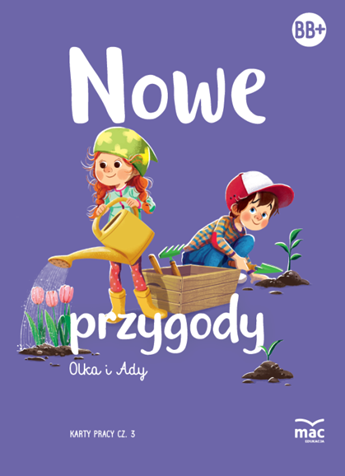 Poproś dorosłego o przeczytanie wyrazów, a następnie połącz je z odpowiednimi obrazkami.Na dole strony, w polu po lewej strony narysuj takie same pisanki, jakie znajdują się po lewej stronie (na str. 72          i 73)Rysuj po śladach drugich połówek pisanek, pokoloruj jedną wybraną. Naśladuj ruchy osób z filmiku i zatańcz do piosenki:https://www.youtube.com/watch?v=VoI6k1qVt60Wykonaj zadanie: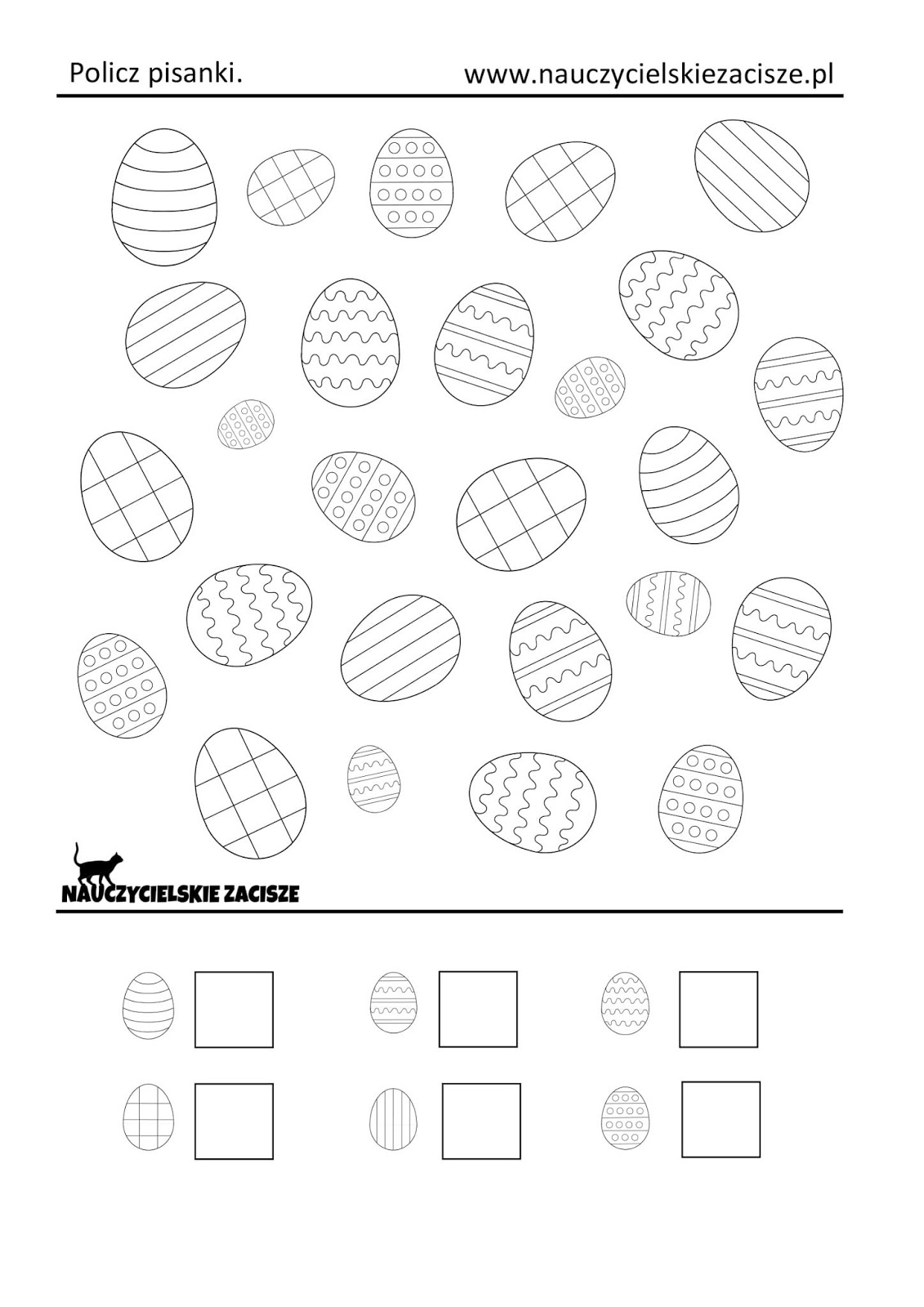 Przygotuj sobie liczmany i otwórz książkę na stronie 74.Popatrz na ilustracje w książce, spróbuj ułożyć zadania do nich i przedstaw je za pomocą liczmanów.		Np.: Ada miała 5 zielonych i 5 czerwonych pisanek. 		Ile pisanek miała Ada?Rozwiąż zagadki Wykonaj koszyczek (karta nr 3):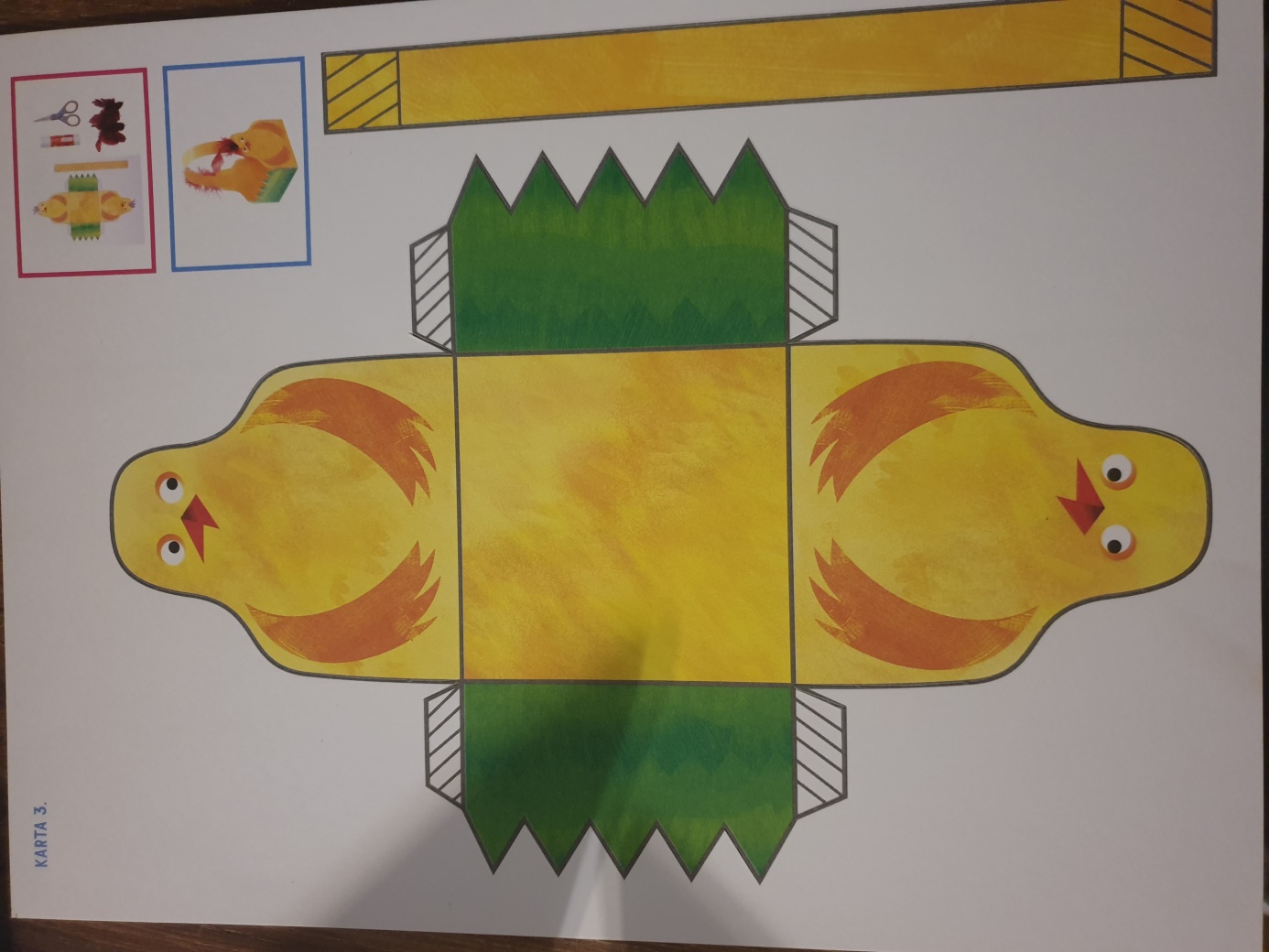 To już wszystko na dziś Do zobaczenia jutro Proszę o przesłanie zdjęcia koszyczka. 